от «19» февраля  2019 г.		                                                                                            № 204О внесении изменений в муниципальнуюцелевую программу МО «Город Мирный»«Дорожное хозяйство на 2018-2022 годы»,утвержденную Постановлением городской Администрации от 28.12.2017 № 2051В соответствии с Постановлением городской Администрации от 12.12.2014 № 820  «О порядке разработки, реализации и оценки эффективности муниципальных целевых программ муниципального образования «Город Мирный» Мирнинского района Республики Саха (Якутия)», Постановлением городской Администрации от 08.12.2017 №1914 «О Перечне муниципальных целевых программ МО «Город Мирный», решением городского Совета от 13.12.2018 № IV-15-2 «О бюджете муниципального образования «Город Мирный» на 2019 год и на плановый период 2020 и 2021 годов», городская Администрация постановляет:Внести в муниципальную целевую программу МО «Город Мирный» «Дорожное хозяйство на 2018-2022 годы» (далее – Программа), утвержденную Постановлением городской Администрации от 28.12.2017 № 2051, следующие изменения: В паспорте Программы строку «Объем и источники финансирования программы» изложить в следующей редакции:В разделе «Ресурсное обеспечение программы» таблицу изложить в следующей редакции:«Систему программных мероприятий муниципальной целевой программы МО «Город Мирный» «Дорожное хозяйство на 2018-2022 годы» изложить в редакции согласно приложению к настоящему Постановлению. Опубликовать настоящее Постановление в порядке, предусмотренном Уставом МО «Город Мирный».Контроль исполнения настоящего Постановления оставляю за собой.И.о. Главы города 			 	                                                                       С.Ю. МедведьАДМИНИСТРАЦИЯМУНИЦИПАЛЬНОГО ОБРАЗОВАНИЯ«Город Мирный»МИРНИНСКОГО РАЙОНАПОСТАНОВЛЕНИЕ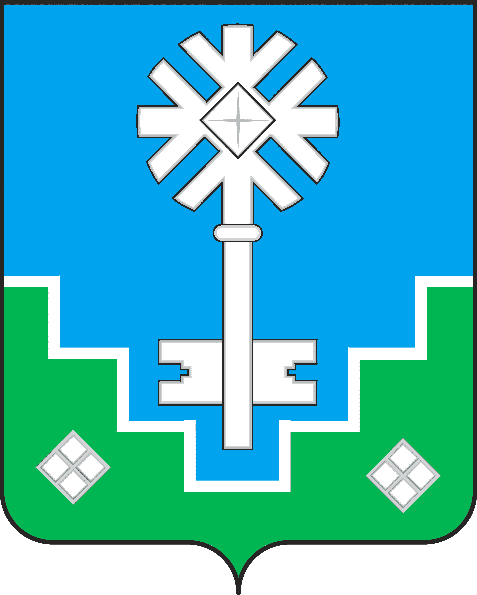 МИИРИНЭЙ ОРОЙУОНУН«Мииринэйкуорат»МУНИЦИПАЛЬНАЙ ТЭРИЛЛИИДЬАhАЛТАТАУУРААХОбъем и источники финансирования программыОбщий объем расходов на реализацию программы составляет:Всего: 473 256 592,00 руб.Государственный бюджет РС (Я) – 0,00 руб.Бюджет МО «Мирнинский район» - 38 698 618,00 руб.Бюджет МО «Город Мирный» - 434 557 974,00 руб.Иные источники – 0,00 руб.ВсегоГосударственный бюджет РС(Я)Бюджет МО «Мирнинский район»Бюджет МО «Город Мирный»Иные источники2018-2022 годы473 256 592,000,0038 698 618,00434 557 974,000,002018110 509 492,000,0018 698 618,0091 810 874,000,00201990 799 455,000,0020 000 000,0070 799 455,000,00202085 562 307,000,000,0085 562 307,000,00202190 550 237,000,000,0090 550 237,000,00202295 835 101,000,000,0095 835 101,000,00ПриложениеПриложениеПриложениеПриложениеПриложениеПриложениеПриложениеПриложениек Постановлению городской Администрации к Постановлению городской Администрации к Постановлению городской Администрации к Постановлению городской Администрации к Постановлению городской Администрации к Постановлению городской Администрации к Постановлению городской Администрации к Постановлению городской Администрации от "19" февраля_2019 г. № 204от "19" февраля_2019 г. № 204от "19" февраля_2019 г. № 204от "19" февраля_2019 г. № 204от "19" февраля_2019 г. № 204от "19" февраля_2019 г. № 204от "19" февраля_2019 г. № 204от "19" февраля_2019 г. № 204СИСТЕМА ПРОГРАММНЫХ МЕРОПРИЯТИЙ МУНИЦИПАЛЬНОЙ ЦЕЛЕВОЙ ПРОГРАММЫ СИСТЕМА ПРОГРАММНЫХ МЕРОПРИЯТИЙ МУНИЦИПАЛЬНОЙ ЦЕЛЕВОЙ ПРОГРАММЫ СИСТЕМА ПРОГРАММНЫХ МЕРОПРИЯТИЙ МУНИЦИПАЛЬНОЙ ЦЕЛЕВОЙ ПРОГРАММЫ СИСТЕМА ПРОГРАММНЫХ МЕРОПРИЯТИЙ МУНИЦИПАЛЬНОЙ ЦЕЛЕВОЙ ПРОГРАММЫ СИСТЕМА ПРОГРАММНЫХ МЕРОПРИЯТИЙ МУНИЦИПАЛЬНОЙ ЦЕЛЕВОЙ ПРОГРАММЫ СИСТЕМА ПРОГРАММНЫХ МЕРОПРИЯТИЙ МУНИЦИПАЛЬНОЙ ЦЕЛЕВОЙ ПРОГРАММЫ СИСТЕМА ПРОГРАММНЫХ МЕРОПРИЯТИЙ МУНИЦИПАЛЬНОЙ ЦЕЛЕВОЙ ПРОГРАММЫ СИСТЕМА ПРОГРАММНЫХ МЕРОПРИЯТИЙ МУНИЦИПАЛЬНОЙ ЦЕЛЕВОЙ ПРОГРАММЫ "ДОРОЖНОЕ ХОЗЯЙСТВО НА 2018-2022 ГОДЫ""ДОРОЖНОЕ ХОЗЯЙСТВО НА 2018-2022 ГОДЫ""ДОРОЖНОЕ ХОЗЯЙСТВО НА 2018-2022 ГОДЫ""ДОРОЖНОЕ ХОЗЯЙСТВО НА 2018-2022 ГОДЫ""ДОРОЖНОЕ ХОЗЯЙСТВО НА 2018-2022 ГОДЫ""ДОРОЖНОЕ ХОЗЯЙСТВО НА 2018-2022 ГОДЫ""ДОРОЖНОЕ ХОЗЯЙСТВО НА 2018-2022 ГОДЫ""ДОРОЖНОЕ ХОЗЯЙСТВО НА 2018-2022 ГОДЫ"ПЕРЕЧЕНЬ ПРОГРАММНЫХ МЕРОПРИЯТИЙПЕРЕЧЕНЬ ПРОГРАММНЫХ МЕРОПРИЯТИЙПЕРЕЧЕНЬ ПРОГРАММНЫХ МЕРОПРИЯТИЙПЕРЕЧЕНЬ ПРОГРАММНЫХ МЕРОПРИЯТИЙПЕРЕЧЕНЬ ПРОГРАММНЫХ МЕРОПРИЯТИЙПЕРЕЧЕНЬ ПРОГРАММНЫХ МЕРОПРИЯТИЙПЕРЕЧЕНЬ ПРОГРАММНЫХ МЕРОПРИЯТИЙПЕРЕЧЕНЬ ПРОГРАММНЫХ МЕРОПРИЯТИЙруб.Номер проектаНаименование проекта (раздел, объект, мероприятие)Всего финансовых средствГосударственный бюджет Республики Саха (Якутия)Бюджет МО "Мирнинский район"Бюджет МО "Город Мирный"Иные источникиИсполнителиНомер проектаНаименование проекта (раздел, объект, мероприятие)Всего финансовых средствГосударственный бюджет Республики Саха (Якутия)Бюджет МО "Мирнинский район"Бюджет МО "Город Мирный"Иные источникиИсполнителиНомер проектаНаименование проекта (раздел, объект, мероприятие)Всего финансовых средствГосударственный бюджет Республики Саха (Якутия)Бюджет МО "Мирнинский район"Бюджет МО "Город Мирный"Иные источникиИсполнители12345678ВСЕГО473 256 592,000,0038 698 618,00434 557 974,000,002018110 509 492,000,0018 698 618,0091 810 874,000,00201990 799 455,000,0020 000 000,0070 799 455,000,00202085 562 307,000,000,0085 562 307,000,00202190 550 237,000,000,0090 550 237,000,00202295 835 101,000,000,0095 835 101,000,001.Текущий и капитальный ремонт автомобильных дорог общего пользования местного значения207 235 210,000,0038 698 618,00168 536 592,000,00МКУ УЖКХ201861 138 311,000,0018 698 618,0042 439 693,000,00201940 250 000,000,0020 000 000,0020 250 000,000,00202033 490 561,000,000,0033 490 561,000,00202135 250 043,000,000,0035 250 043,000,00202237 106 295,000,000,0037 106 295,000,001.1.Асфальтирование городских дорог167 012 189,000,0032 000 000,00135 012 189,000,00МКУ УЖКХ201847 552 435,0012 000 000,0035 552 435,00201940 000 000,0020 000 000,0020 000 000,00202025 081 795,0025 081 795,00202126 461 294,0026 461 294,00202227 916 665,0027 916 665,001.2.Ремонт асфальтированных и грунтовых дорог29 856 670,000,006 698 618,0023 158 052,000,00МКУ УЖКХ20187 719 525,000,006 698 618,001 020 907,000,002019250 000,000,000,00250 000,000,0020206 908 766,000,000,006 908 766,000,0020217 288 749,000,000,007 288 749,000,0020227 689 630,000,000,007 689 630,000,001.2.1.Ямочный ремонт8 774 591,000,002 000 000,006 774 591,000,00МКУ УЖКХ20182 690 110,002 000 000,00690 110,002019125 000,00125 000,0020201 881 134,001 881 134,0020211 984 597,001 984 597,0020222 093 750,002 093 750,001.2.2.Ремонт  дорог21 082 079,000,004 698 618,0016 383 461,000,00МКУ УЖКХ20185 029 415,004 698 618,00330 797,002019125 000,00125 000,0020205 027 632,005 027 632,0020215 304 152,005 304 152,0020225 595 880,005 595 880,001.3.Непредвиденные расходы2 000 000,000,000,002 000 000,000,00МКУ УЖКХ2018500 000,00500 000,0020190,000,002020500 000,00500 000,002021500 000,00500 000,002022500 000,00500 000,001.4.Обустройство перекрестков автомобильных дорог1 500 000,000,000,001 500 000,000,00МКУ УЖКХ20180,000,0020190,000,002020500 000,00500 000,002021500 000,00500 000,002022500 000,00500 000,001.5.Выполнение ПИР6 866 351,000,000,006 866 351,000,00МКУ УЖКХ20185 366 351,005 366 351,0020190,000,002020500 000,00500 000,002021500 000,00500 000,002022500 000,00500 000,002.Расходы на обеспечение деятельности МКУ "УЖКХ"266 021 382,000,000,00266 021 382,000,00МКУ УЖКХ201849 371 181,000,000,0049 371 181,000,00201950 549 455,000,000,0050 549 455,000,00202052 071 746,000,000,0052 071 746,000,00202155 300 194,000,000,0055 300 194,000,00202258 728 806,000,000,0058 728 806,000,00исп. Салихова А.С.